ワン・ワールド・フェスティバルfor Youth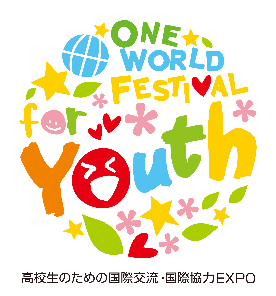 ～高校生のための国際交流･国際協力EXPO　2018～ポスターセッション　エントリーシート【締め切り】　2018年11月1日（木）　17:00　《時間厳守》【提出方法】　http://owf-youth.com/へアクセスし、必要事項を記入の上、指定の場所にファイルをアップロード※「エントリーシート」、「概要シート」とも下記枠内をすべて記入し、ファイル名は「チーム名・学校名」としてください。尚、「エントリーシート」、「概要シート」共にそれぞれ1ページにまとめること。不備があった場合でもそのまま審査します。2018年度全体テーマ：「開け入口！！拓け未来！！」※発表する内容を以下に記載ください。※必ず1ページでまとめてください
※当日のポスターには以下の項目を必ず掲載してください。※ポスターレイアウト案がすでに作成できている場合は以下を記入の上、別途添付も可能です。（A4用紙1枚以内）（特活）関西NGO協議会　大阪市北区茶屋町2－30　大阪聖パウロ教会4階　TEL:06-6377-5144　FAX:06-6377-5148　（火―土　10：00-18：00）チーム
リーダーふりがな氏  名ふりがな氏  名ふりがな氏  名高校名チーム
リーダーふりがな氏  名ふりがな氏  名ふりがな氏  名学年チーム
リーダーメールアドレス（事前連絡等送付先）  メールアドレス（事前連絡等送付先）  メールアドレス（事前連絡等送付先）  メールアドレス（事前連絡等送付先）  メンバーふりがな氏 名ふりがな氏 名ふりがな氏 名高校名メンバーふりがな氏 名ふりがな氏 名ふりがな氏 名学年メンバーふりがな氏 名ふりがな氏 名ふりがな氏 名高校名メンバーふりがな氏 名ふりがな氏 名ふりがな氏 名学年メンバーふりがな氏 名ふりがな氏 名ふりがな氏 名高校名メンバーふりがな氏 名ふりがな氏 名ふりがな氏 名学年メンバーふりがな氏 名ふりがな氏 名ふりがな氏 名高校名メンバーふりがな氏 名ふりがな氏 名ふりがな氏 名学年メンバーふりがな氏 名ふりがな氏 名ふりがな氏 名高校名メンバーふりがな氏 名ふりがな氏 名ふりがな氏 名学年担当教員担当教員担当教員所属高校名所属高校名担当教員メールアドレスメールアドレス電話番号電話番号ポスターの内容についてポスターの内容についてポスターの内容についてポスターの内容についてポスターの内容について2018年度の全体テーマ：「開け入口！！拓け未来！！」2018年度の全体テーマ：「開け入口！！拓け未来！！」2018年度の全体テーマ：「開け入口！！拓け未来！！」2018年度の全体テーマ：「開け入口！！拓け未来！！」2018年度の全体テーマ：「開け入口！！拓け未来！！」チーム名チーム名タイトルタイトル概要（100字以内で簡潔に記入してください）概要（100字以内で簡潔に記入してください）交流スペースでの
ポスター掲示交流スペースでの
ポスター掲示ファイナリスト（またはセミファイナリスト）に選抜されなかった場合、
当日会場の交流スペースにてポスターを掲示することができます。　　　交流スペースでの掲示を　　　□希望する　　□希望しないファイナリスト（またはセミファイナリスト）に選抜されなかった場合、
当日会場の交流スペースにてポスターを掲示することができます。　　　交流スペースでの掲示を　　　□希望する　　□希望しないファイナリスト（またはセミファイナリスト）に選抜されなかった場合、
当日会場の交流スペースにてポスターを掲示することができます。　　　交流スペースでの掲示を　　　□希望する　　□希望しない留意事項：・ワン・ワールド・フェスティバルfor Youthのfacebook、ウェブサイトにて本企画の紹介や当日の様子が公開されます。・当日に配布されるプログラム、会場でのプログラム案内には、高校名、チーム名が掲載される予定です。・ポスターセッションの様子は記録され、（特活）関西ＮＧＯ協議会・大阪国際交流センターＨＰにて報告される予定です。・当日の様子は撮影され、事業報告や開催告知・参加者募集等の広報の際に使用されることがあります。（ただし、広報に使用する写真は、横顔や後姿など、生徒の顔がはっきりと映っていないものに限ります）留意事項：・ワン・ワールド・フェスティバルfor Youthのfacebook、ウェブサイトにて本企画の紹介や当日の様子が公開されます。・当日に配布されるプログラム、会場でのプログラム案内には、高校名、チーム名が掲載される予定です。・ポスターセッションの様子は記録され、（特活）関西ＮＧＯ協議会・大阪国際交流センターＨＰにて報告される予定です。・当日の様子は撮影され、事業報告や開催告知・参加者募集等の広報の際に使用されることがあります。（ただし、広報に使用する写真は、横顔や後姿など、生徒の顔がはっきりと映っていないものに限ります）留意事項：・ワン・ワールド・フェスティバルfor Youthのfacebook、ウェブサイトにて本企画の紹介や当日の様子が公開されます。・当日に配布されるプログラム、会場でのプログラム案内には、高校名、チーム名が掲載される予定です。・ポスターセッションの様子は記録され、（特活）関西ＮＧＯ協議会・大阪国際交流センターＨＰにて報告される予定です。・当日の様子は撮影され、事業報告や開催告知・参加者募集等の広報の際に使用されることがあります。（ただし、広報に使用する写真は、横顔や後姿など、生徒の顔がはっきりと映っていないものに限ります）留意事項：・ワン・ワールド・フェスティバルfor Youthのfacebook、ウェブサイトにて本企画の紹介や当日の様子が公開されます。・当日に配布されるプログラム、会場でのプログラム案内には、高校名、チーム名が掲載される予定です。・ポスターセッションの様子は記録され、（特活）関西ＮＧＯ協議会・大阪国際交流センターＨＰにて報告される予定です。・当日の様子は撮影され、事業報告や開催告知・参加者募集等の広報の際に使用されることがあります。（ただし、広報に使用する写真は、横顔や後姿など、生徒の顔がはっきりと映っていないものに限ります）留意事項：・ワン・ワールド・フェスティバルfor Youthのfacebook、ウェブサイトにて本企画の紹介や当日の様子が公開されます。・当日に配布されるプログラム、会場でのプログラム案内には、高校名、チーム名が掲載される予定です。・ポスターセッションの様子は記録され、（特活）関西ＮＧＯ協議会・大阪国際交流センターＨＰにて報告される予定です。・当日の様子は撮影され、事業報告や開催告知・参加者募集等の広報の際に使用されることがあります。（ただし、広報に使用する写真は、横顔や後姿など、生徒の顔がはっきりと映っていないものに限ります）上記について了承の上、申し込みます。　　　　　　　　　　　　　　　　　　　　　　　　　　　　担当教員：　　　　　　　　　　　　　　　　　　　　　　　　　　　　　　　　　　　　　　　　　　　　　　　　年　　　月　　　日上記について了承の上、申し込みます。　　　　　　　　　　　　　　　　　　　　　　　　　　　　担当教員：　　　　　　　　　　　　　　　　　　　　　　　　　　　　　　　　　　　　　　　　　　　　　　　　年　　　月　　　日上記について了承の上、申し込みます。　　　　　　　　　　　　　　　　　　　　　　　　　　　　担当教員：　　　　　　　　　　　　　　　　　　　　　　　　　　　　　　　　　　　　　　　　　　　　　　　　年　　　月　　　日上記について了承の上、申し込みます。　　　　　　　　　　　　　　　　　　　　　　　　　　　　担当教員：　　　　　　　　　　　　　　　　　　　　　　　　　　　　　　　　　　　　　　　　　　　　　　　　年　　　月　　　日上記について了承の上、申し込みます。　　　　　　　　　　　　　　　　　　　　　　　　　　　　担当教員：　　　　　　　　　　　　　　　　　　　　　　　　　　　　　　　　　　　　　　　　　　　　　　　　年　　　月　　　日ポスター案の添付　　あり　　／　　なし①チーム名：②今回の内容がSDGsの17のどのゴールに該当するか記載してください。(複数の選択も可能です)※SDGsについては国際連合広報センターのウェブサイトにアクセスしてご覧ください。http://www.unic.or.jp/activities/economic_social_development/sustainable_development/2030agenda/③タイトル（20文字程度） 　　④ポスターのテーマに選んだ課題とテーマ設定の理由　●テーマとして扱う課題：　●この課題をテーマとした理由は何ですか？●皆さんがこの発表を通じて伝えたいメッセージは何ですか？⑤扱うテーマの現状や抱えている課題は何ですか？⑥皆さんが考える課題の解決へ向けたアイデアとはどのようなものですか？現時点の案を記載して下さい。